  School of Origin Best Interest Determination Procedures & WorksheetStudent Name:					   Current Grade: 	  Date of Meeting: 			
STEP 1: Meeting ParticipantsEducation Rights Holder(s) (“ERH”)	 Present?	Name: 								Mandatory ParticipantStudent				 Present?	Name: 								Caregiver(s), if different than ERH	 Present?	Name: 								Social Worker/Probation Officer	 Present?	Name: 								Minor’s Attorney/Public Defender	 Present?	Name: 								Foster Youth Counselor/Liaison	 Present?	Name: 								Academic Counselor			 Present?	Name: 								School Administrator			 Present?	Name: 								Other				 Present?	Name: 								Other				 Present?	Name: 								STEP 2: Identify School OptionsOption 1: School student attended before home placement change, or current school if student has not yet moved: 												      	          .Option 2: School of residence after home placement change: 			 	 		          .Option 3: School attended when student first entered foster care/probation system: 			          .   Option 4: Any other school(s) attended within the last 15 months where the student has a connection:
 														         .Option 5: Any school(s) to which the student would have matriculated (elementary to middle or middle to high school) from options 1-4 above, using district feeder patterns: 						         .STEP 3: Complete Best Interest Analysis By Considering Pros And Cons Of School Of Origin OptionsImpact of Distance on EducationHow long is the student willing to spend in transit each day?   ____ minutesHow early is the student willing to leave for school? ____ AMHow late is the student willing to get home from school? ____ PMSTEP 4: Foster Youth Liaison RecommendationThe youth's AB 490 Education Liaison:  recommends or  does not recommend that the youth remain in their school of origin for the following reasons: 																							 	.STEP 5: ERH Best Interest Determination
ERH Chooses:  to have the youth remain in 					  school of origin OR   to waive the youth’s right to remain in their school of origin and requests immediate enrollment at: 			 	 	 	   school. (skip to Step 7 for consent)STEP 6: Transportation Plan3 Under the Every Student Succeeds Act, the written procedures describing transportation cost splitting must also describe how disputes regarding school of origin will be addressed and who will pay while the dispute is ongoing. Best practices suggest that for ease of implementation, the school of origin district where the youth already has been attending should pay for transportation in the first instance, seeking reimbursement as appropriate after the dispute is resolved.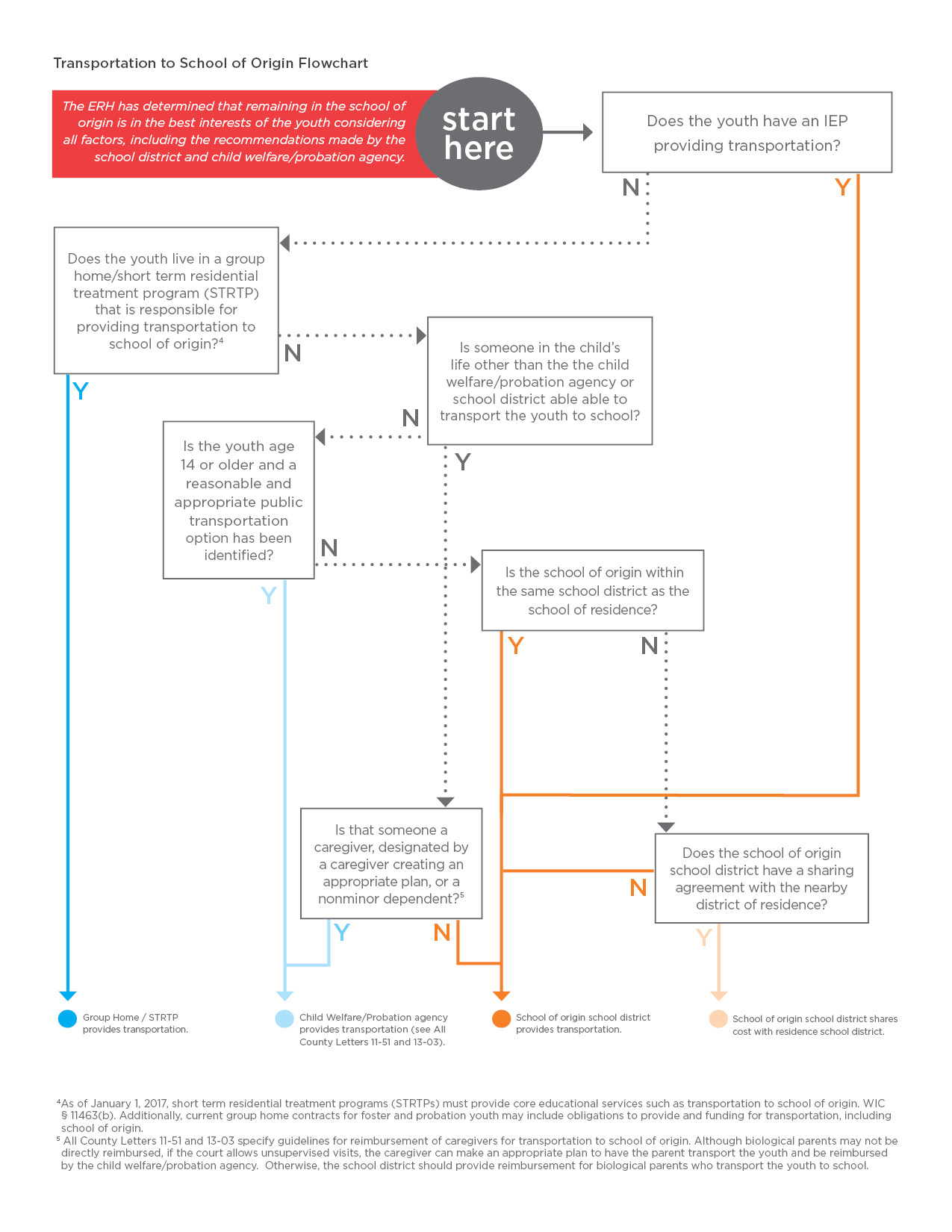 Summary of Transportation Plan Transportation to the school of origin will be provided by: Group Home / STRTP.  Child Welfare or Probation Agency in the form of:	 Reimbursement to an individual: 	Individual’s name: 										Relationship to student: 									Agency providing reimbursement: 								 Public transportation to be facilitated by the child welfare or probation agency: 	The route identified is: 								 The School of Origin school district in the form of:	 Bus or other vehicle	 Reimbursement to an individual: 	Individual’s name: 										Relationship to student: 										 Public transportation to be facilitated by the school district: 	The route identified is: 									 Other (including shared responsibility with nearby district). Describe: 																															                                   .

STEP 7: ConsentERH Signature: 														Student Signature: 													School Administrator: 							 						Option 1 Option 2Option 3Option 4Option 5Name of SchoolStudent Preference What school(s) does the student want to attend?Length of AttendanceWhich school(s) has the student attended long enough to develop relationships, trust, and a feeling of belonging?Which school(s) would the student like more time at to continue their development of positive relationships and/or academic progress?Academic StrengthsWhich school(s) has the strongest academic program and/or college going culture to support the needs of the student? If the student has academic challenges, which school(s) has a robust intervention program to support the needs of the student?Which school(s) has an academic emphasis or program of interest to the student?Special EducationIf the student has an IEP, which school(s) can provide the most appropriate program?English LearnerIf the student is an English learner, which school(s) can best support the student’s language development needs?Social/EmotionalAt which school(s) has the student developed positive relationships with peers and/or teachers? Option 1 Option 2Option 3Option 4Option 5If the student has experienced difficulties with peers or staff, which school(s) is free of those negative experiences? Which school(s) has positive behavioral programs, restorative justice, or other schoolwide social-emotional interventions in place? If the student would benefit from it, which school(s) provides access to school-based counseling?Timing of TransferWhich school will prevent a mid-semester school change? (Check only the school where the student is currently attending)Consistency of CurriculumWhich school(s) uses the same curriculum or set of standards as the most recent school? Which school(s) follow the same graduation requirements as the most recent school? Anticipated Length of PlacementIf the student is in (or about to be placed in) a permanent living situation (e.g., with a relative or someone seeking legal guardianship or adoption of the student), which school(s) would also work for that home placement?Extracurricular ActivitiesWhich school(s) will) enable the student to be connected to extracurricular activities? School Discipline At which school(s) does the student have positive behaviors (free or minimal discipline history)? Which school(s) has identified positive ways to address future disciplinary issues?Which school(s) are within 15 miles of the new placement?What is the school schedule? (Start time / End time)____/________/________/________/________/____